Tävlingar– KLCK – Cykel 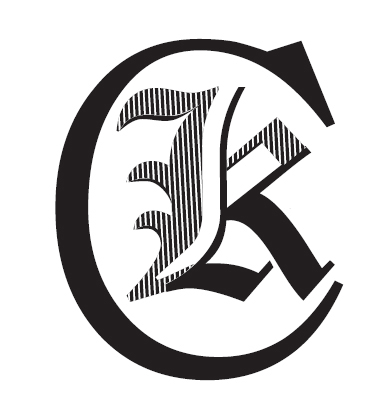 2010Summering: 	Klubben representerades av 7 olika cyklister i 6 lopp enligt nedan…Tävlingar: 	Långa Billingeracet Skövde (Mtb), Vänern Runt Örebro (Lvg), 	Vätternrundan Motala (Lvg), Hjälmaren Runt Örebro (Lvg), Metsoloppet Karlstad 	(Lvg), Vulkanloppet Degerfors (Lvg) + Tempolopp 30 km (Klubbtävling Lvg).Cyklister: 	Monica Tiger, Anders Grönberg, K-G Axelsson, Leif Linderholt, Jan Wåhlstedt, 	Staffan Löthgren och Markko Heikkilä.2011Summering: 	Klubben representerades av 9 olika cyklister i 4 lopp enligt nedan…Tävlingar: 	Vätternrundan Motala (Lvg), Vulkanloppet Degerfors (Lvg), Kommunrundan 	Degerfors (Lvg), Värmlandsserien Gelleråsen (Lvg) + Tempolopp 20 km	(Klubbtävling Lvg) + Tempolopp 30 km (Klubbtävling Lvg).Cyklister: 	Monica Tiger, Anders Grönberg, K-G Axelsson, Leif Linderholt, Anders Lobell, 	Jan Wåhlstedt, Staffan Löthgren, Mats Thomasén och Robert Linder.2012Summering: 	Klubben representerades av 14 olika cyklister i 6 lopp enligt nedan…Tävlingar: 	Vulkanloppet Degerfors (Lvg), Vätternrundan Motala (Lvg), Cykelvasan Sälen 	(Mtb), Kommunrundan Degerfors (Lvg), Värmlandsserien Tempo/DM Väse 	(Lvg), Sverigecupen Tempo Ramnäs (Lvg) + Tempolopp 20 km	(Klubbtävling Lvg) + 2 st. Tempolopp 30 km (Klubbtävlingar Lvg) + Villingsberg	Mtb (Klubbtävling Mtb).Cyklister: 	Monica Tiger, Moa Bock, Jonas Johansson, K-G Axelsson, Staffan Löthgren, 	Anders Grönberg, K-G Axelsson, Mats Thomasén, Lennie Svensson, Krister 	Kjellgren, Anders Lobell, Leif Linderholt, Rolf Larsson och Thomas Kensén.Placeringar: 	DM Tempo Väse: Anders Grönberg – 1 pl./H60. 	Värmlandsserien Tempo Väse: Monica Tiger – 2pl./D40, Leif Linderholt – 8 	pl./H40, Anders Grönberg – 1 pl./H60.	Svenska Veterancupen Tempo, Ramnäs: Anders Grönberg – 6 pl./H60.	Cykelvasan 30 km: Maria Berg – 14 pl./D50, Leif Linderholt – 31 pl./H45.	Cykelvasan 45 km: Krister Kjellgren – 5pl/H60.	Cykelvasan 90 km Motion: Johnny Widmark – 201 pl./H40, Mats Thomasén – 	60 pl./H55 och Lennie Svensson – 129 pl./H55.2013Summering: 	Klubben representerades av 7 olika cyklister i 4 lopp enligt nedan…Tävlingar: 	Vätternrundan Motala (Lvg), Siljan Runt Sollerön (Lvg), Cykelvasan Sälen (Mtb),	Vulkanloppet Degerfors (Lvg) + Tempolopp 20 km (Klubbtävling Lvg) + 2 st. 	Tempolopp 30 km (Klubbtävlingar Lvg) + Villingsberg Mtb (Klubbtävling Mtb).Cyklister: 	Mats Thomasén, Lennie Svensson, Krister Kjellgren, Leif Linderholt, Anders 	Grönberg Rolf Larsson och Marko Heikkilä.Placeringar: 	Cykelvasan 45 km: Leif Linderholt – 3 pl./H45, Rolf Larsson – 9 pl./M55, Anders 	Grönberg – 1 pl./H60, Krister Kjellgren – 5 pl./H60.	Cykelvasan 90 km Motion: Lennie Svensson – 34 pl./H55, Mats Thomasén –	61 pl./H55.2014Summering: 	Klubben representerades av 10 olika cyklister i 9 lopp enligt nedan…Tävlingar: 	Valmetrundan Karlstad (Lvg), Vulkanloppet Degerfors (Lvg), Värmlandsserien	(Mtb), Halvvättern Motala (Lvg), Siljan Runt Sollerön (Lvg), Långa Billingeracet 	Skövde (Mtb), Solstaloppet (Karlstad), Cykelvasan (Sälen) och Vårgårda Grand 	Fondo (Vårgårda) + Tempolopp 20 km (Klubbtävling Lvg) + 2 st Tempolopp	30 km (Klubbtävlingar Lvg) + Villingsberg Mtb (Klubbtävling Mtb).Cyklister: 	Karin Sundqvist, Leif Linderholt, Marko Heikkilä, K-G Axelsson, Dan Gunnarsson, 	Lennie Svensson, Mats Thomasén, Rolf Larsson, Sakari Kuusela, Tomas 	Hägerström.Placeringar: 	Cykelvasan 90 km Motion: Lennie Svensson – 30 pl./H55, Mats Thomasén – 95 pl./	H55.2015Summering: 	Klubben representerades av 6 olika cyklister i 11 lopp enligt nedan…Tävlingar: 	Valmetrundan Karlstad (Lvg), Halvvättern Motala (Lvg), Cykelvasan Sälen (Mtb) 	Långlopps-SM (Mtb), VSM linje Skoghall (Lvg), Långa Billingeracet Skövde 	(Långloppscupen Mtb), Långa Lugnet Falun (Långloppscupen Mtb), 	Ränneslättsturen Eksjö (Långloppscupen Mtb), Engelbrektsloppet Norberg 	Långloppscupen Mtb), Finnmarksturen Ludvika (Långloppscupen Mtb), 	Västgötaloppet Ulricehamn (Långloppscupen Mtb)  Cyklister: 	Leif Linderholt, Karin Sundqvist, Sakari Kuusela, Marko Heikkilä, Lennie Svensson 	och Mats Thomasén.Placeringar: 	Långlopps SM (Mtb): Leif Linderholt – 8 pl./H50.	Cykelvasan 90 km Motion: Mats Thomasén – 373 pl./H55, Lennie Svensson – 	15 pl./H60.	Långa Billingeracet Skövde (Långloppscupen Mtb): Leif Linderholt – 13pl./H50.	Långa Lugnet Falun (Långloppscupen Mtb): Leif Linderholt – 13pl./H50.	Ränneslättsturen Eksjö (Långloppscupen Mtb): Leif Linderholt – 19pl./H50.	Engelbrektsturen Norberg (Långloppscupen Mtb): Leif Linderholt – 14pl./H50.	Finnmarksturen Ludvika (Långloppscupen Mtb): Leif Linderholt – 19pl./H50.	Västgötaloppet Ulricehamn (Långloppscupen Mtb): Leif Linderholt – 12pl./H50.	Svenska Långloppscupen Totalt (Mtb): Leif Linderholt – 14 pl./H50 av 138 st.2016Summering: 	Klubben representerades inte i någon cykeltävling under året.2017Summering: 	Klubben representerades inte i någon cykeltävling under året.